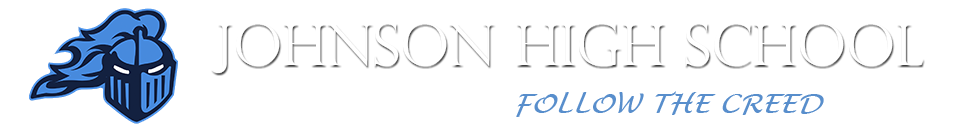 School-Parent CompactJohnson High School2019-2020Revised 8-13-19Dear Parent/Guardian,Johnson High School students participating in the Title I, Part A program, and their families, agree that this compact outlines how the parents, the entire school staff, and the students will share the responsibility for improved student academic achievement as well as describes how the school and parents will build and develop a partnership that will help children achieve the challenging State academic standards. Please review the 2019-2020 School-Parent Compact on our website at https://jhs.hallco.org/web/ or stop by the main office for a paper copy of the School-Parent Compact.  You can also call our office at (770) 536-2394 to request a paper copy be sent home with your student. Please sign and date below to acknowledge that you have read, received, and agree to this School-Parent Compact. Once signed, please return the form to your child’s teacher and keep the School-Parent Compact as a reminder of your commitment. The School-Parent Compact will be discussed with you throughout the year at different school-family events as we work together to help your child succeed in school. We look forward to our school-parent partnership! Teachers/School Representative Signature: _________________________________________Date: 	Parent/Guardian Signature: 	Date:	Student Signature:	Date: 	